Sommerlejr 2020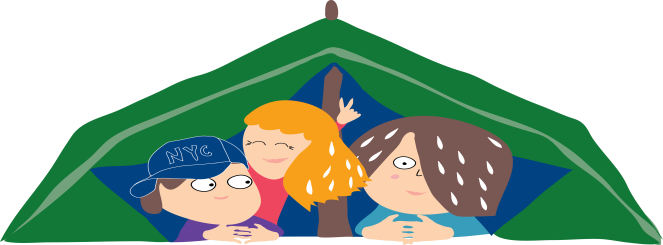 Turen går til sorø!Vi vil gerne have jer med på fælles sommerlejr med Gørlevgruppe. 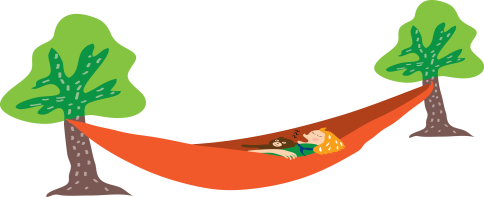 i uge 28 fra mandag d.06 juli til fredag d.10 juli. Vi har lånt Carl a Riise´s grund og hytte. Her er der god plads til os, vi skal sove i små grupper men på forskellige måder- (sove bestemmelser er 1m. afstand.)og ude naturligvis.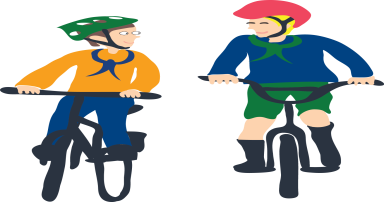 Alle spejdere i Gørlev er inviteret fra familiespejderne til klan.Som de sidste par år tager spejderne fra junioralderen afsted på cykler (det giver visse aktivitetsfriheder når vi er afsted)Lejren bliver en god blanding af almindelige lejraktiviteter – lejretablering- mad på bål- flaghejsning ect. Og så alt det der endnu ikke er planlagt med aktiviteter, spas og gak.Denne lejr kan vi holde for 850kr pr spejder. Da vi tidligere har annonceret at vi ville forsøge at holde sommerlejr istedet for aflysningen af divisionssommerlejren, holder vi en relativ kort deadline for tilmeldinger – så vi kan nå at detalje planlægge, inden vi skal afsted. Spring til tasterne og tilmeld dig senest. 16juni 2020.Vi ses til en god, huggelig sommerlejrGørlev gruppes ledere. 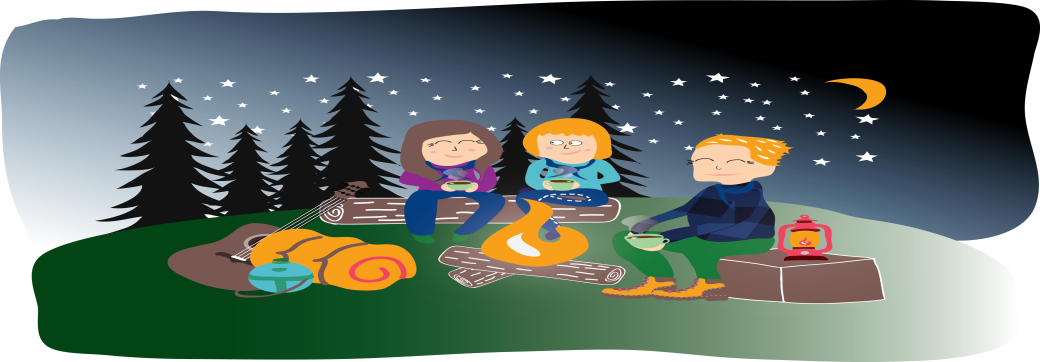 